Alerta ao Sal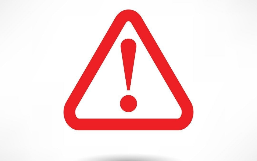 Deves reduzir o consumo de sal,Para evitar o aumento da tensão arterial.Se a saúde queres preservar,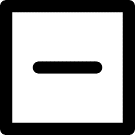 O consumo de 5 gramas não podes ultrapassar.Manteiga1,2\100gIogurte 0,13\1000mlCompal0,01\100mlBolachas 1,04\100gSalsichas1,45\100g